1.Table oral      05/       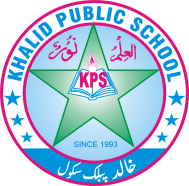 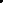 2.Encicle the correct Answer.       1×10=10/What is the symbol of division?.      A. +          B. ÷        C. -       D.  ×Division means repeated__________.      A.additiin   B. Subtraction  C. Division  D.  MultiplicationA fraction shows part of a whole which is divided into__________parts.A.zero      B. Equal     C. Unequal.    D. OppositeWhich of these shows one quarter?A.1/2.      B.1/3.       C. 1/4       D.  1/5Four ________make one whole.A.halves.    B.third     C. Fourth      D. Fifth_______is the standard unit of length?A .width.     B.lenght.   C.volume.   D.massHow many grams(g) in one kilograms(kg)?A .1000.     B. 100       C.10000.     D. 10One of the standard units of length?A.pebble     B. Meter    C. handspan.  D.jugThe amount of liquid a container can hold?A.mass        B. Length    C. Capacity   D.width     10. 20÷1=_________.         A.0            B. 1       C. 10      D.202.Solve the following.         08/ 5   5cm                        b)  7     9cm+2   3cm                          -  3      8cm         ________                        ___________   c)7     1kg                         d)4        9kg    +2      2kg                          -1        9kg   ___________                     ___________4. Hina used a 5m lace for her shirt and a 4 m lace for her scarf.How much lace did she use altogether? 05/_____________________________________________=                      m_____________________________________________=  +                 m _____________________________________________=                      m5.Define the following.    3+3=6A)FractionB) Capacity6.Answer the following questions.       2 ½+2 ½ =05/A)How many quarts make one half?B)List a few things which are measured in kilograms?Q# 7:    What unit will be used to measure following objects.             /2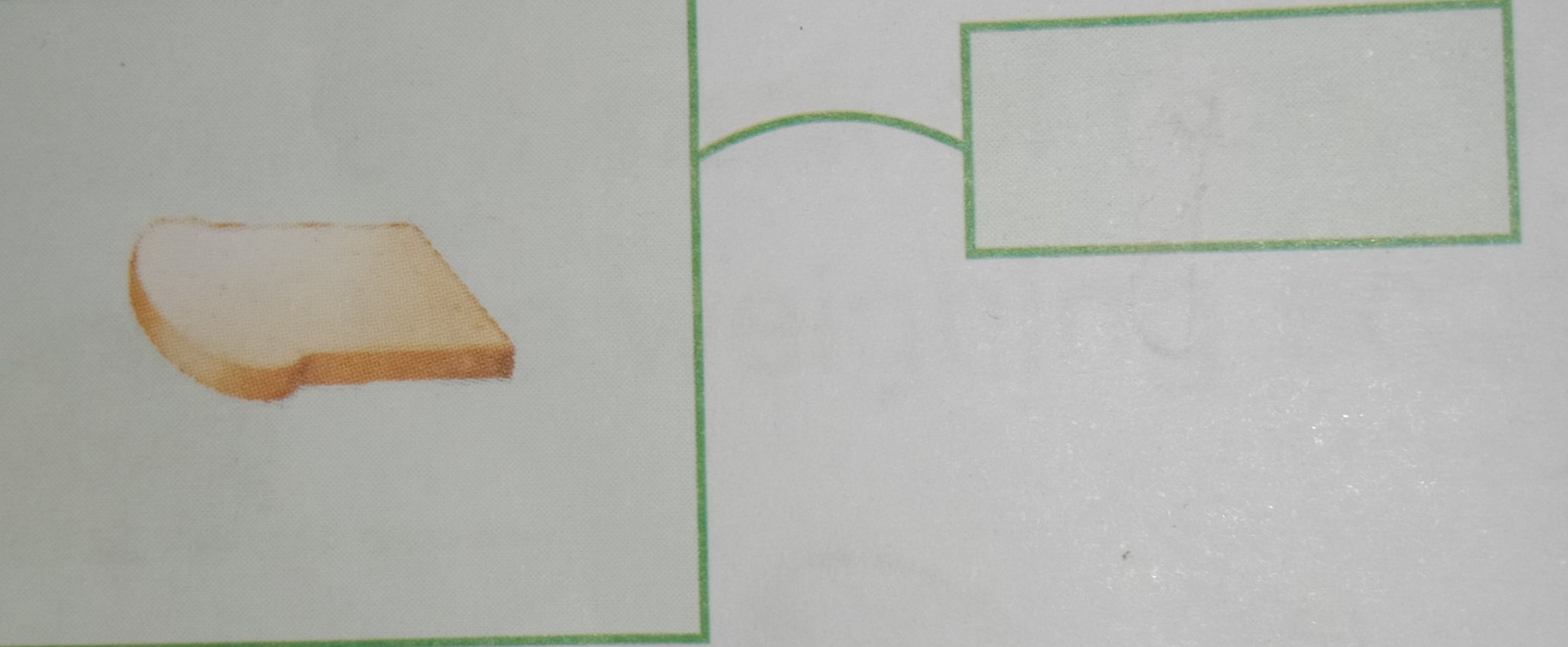 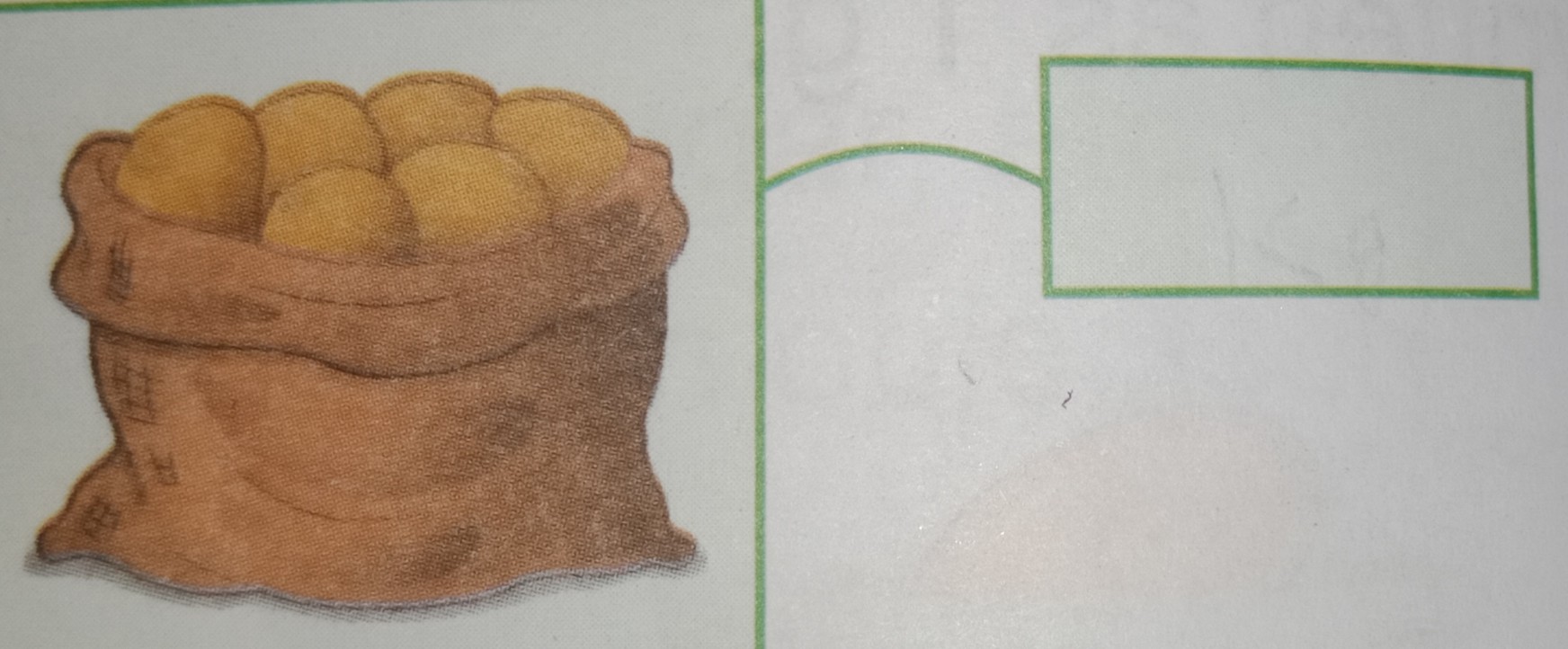 Q# 8:    Compare the capacity of following containers.                      /3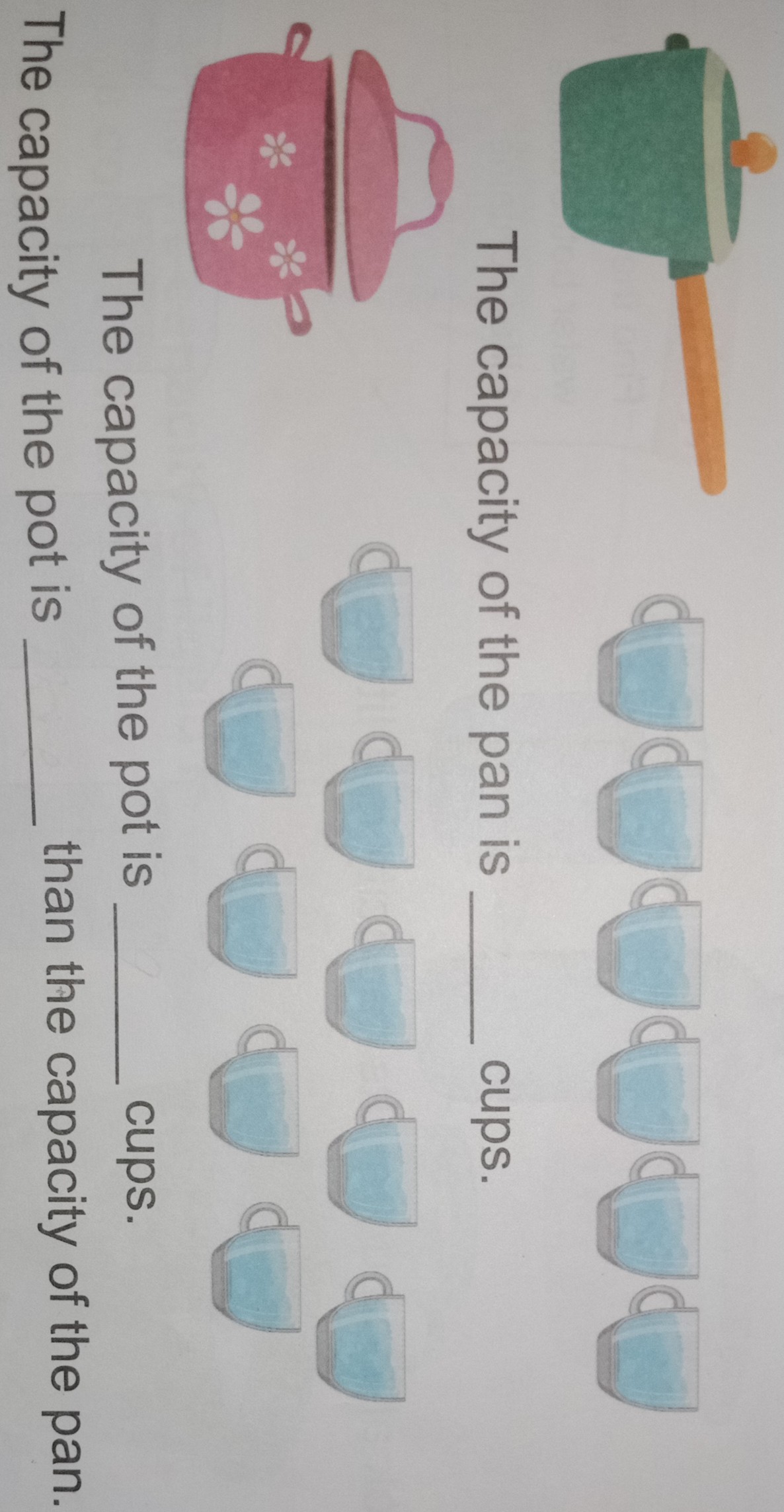                   The capacity of pan is __________ cups.                  The capacity of pot is ___________ cups.             The capacity of pot is ____________ than capacity of pan. 9.Divide the following   /540÷4=______16÷2=______24÷4 =_______9÷3   =_______30÷10=________10.Look at the fractions and colour the shapes according to the fractions.   06/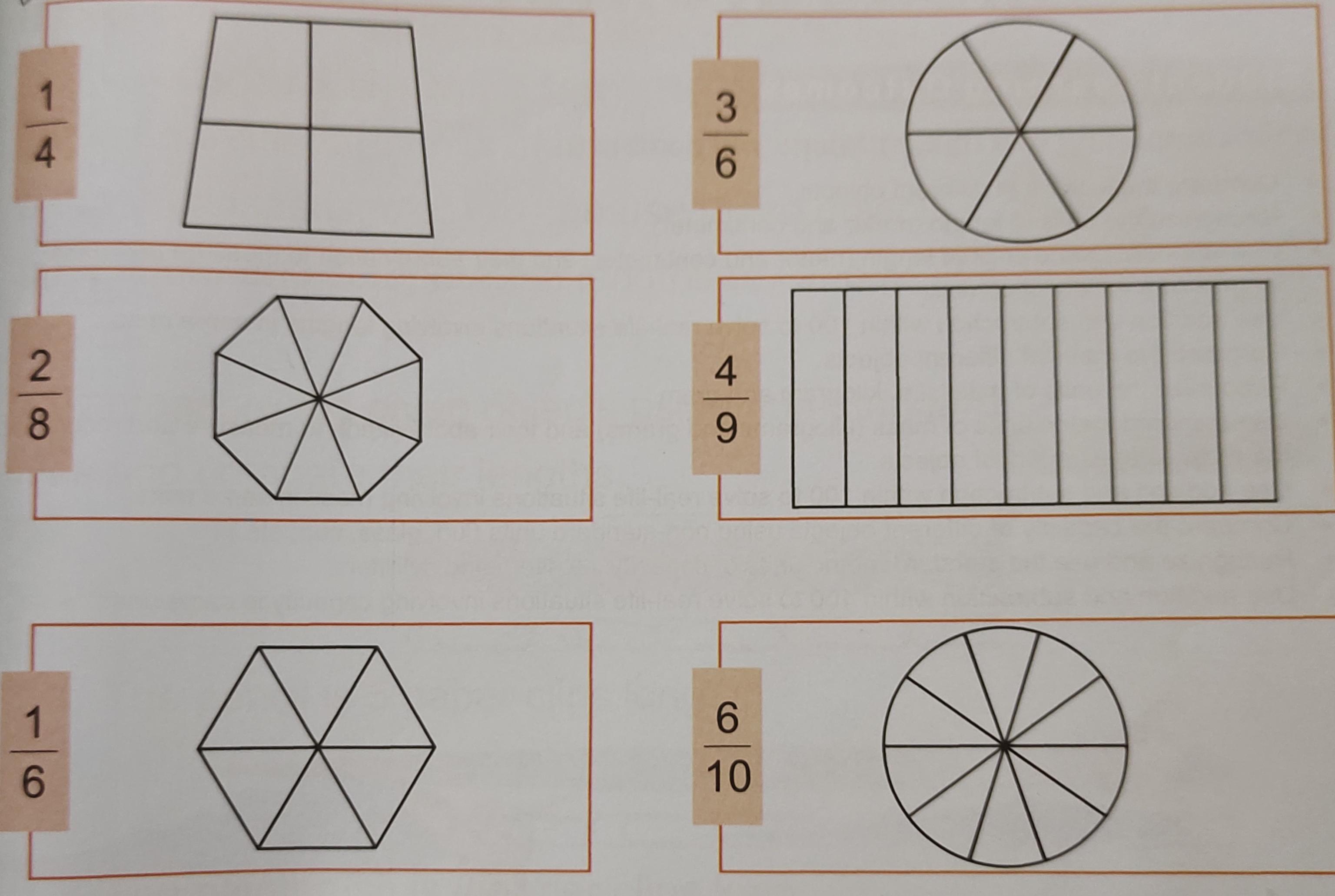 